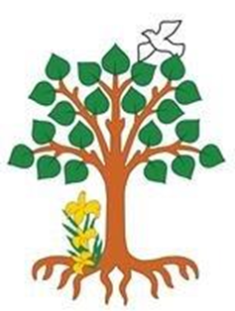 Cherry Orchard, Lichfield, WS14 9AN                Tel: 01543 263505	   	13 July 2018Website address:  http://www.stjosephslichfield.org.uk	Twitter: @StJoesLichfieldOur Catholic Mission Fr Michael Dolman has kindly agreed to celebrate the Leaver’s Mass for us on Tuesday 17th July at 9.30 am.  We look forward to welcoming family and friends to this very special event. All other families are also welcome as this is also our end of term Mass.Parish Mass/Children’s LiturgyThe parish newsletter or website www.romancatholiclichfield.co.uk contains information about Masses and other church notices. Mass Times: 	6.00pm Saturday @ SS Peter & Paul (with Children’s Liturgy)	      	8.30am Sunday @ Holy Cross (with Children’s Liturgy) 	      	11.00am Sunday @ SS Peter & Paul (with Children’s Liturgy) AttendanceCongratulations to Y2 with the highest attendance this week with 98.7% congratulations.Lichfield MercuryWe are extremely proud of our Y5s who entered the Lichfield Mercury Writing competition.  Four of the children, Michael, Sorcha, Mary and Owen came in the top ten.  Congratulations to Michael for the winning entry and for such an interesting article which will be published in next week’s Mercury.Request for wooden kitchen itemsIf you have spare wooden kitchen utensils that have seen better days, please could you donate them to Pre-School for their kitchen? Open EveningWe really appreciate your patience over the re-scheduling of our Open Evening and look forward to seeing you on Monday 16 July from 5pm-6pm.  Please take the opportunity to have an informal chat with your child’s current teacher and see some of the wonderful work that has gone on this year. Please also feel free to introduce yourself to your child’s new teacher for next year.Library & Reading BooksIf you have not returned your reading book, please could parents ensure all school library and reading books are sent in to school on MondaySummer Reading ChallengeOn Monday, we will be having a special assembly to launch the summer reading challenge. Please encourage your children to complete the challenge over the summer holidays as we would like to regain the title that we won 2 years ago!Y5/Y6 PerformanceWe look forward to welcoming family and friends to our Y5 and Y6 play on Monday 16 July 2018 at 6pm.  The Y5 and Y6 children have been working really hard and Cinderella Rockerfella  promises to be a great performance.Summer CelebrationThank you to the Governors who organised the Summer celebration / afternoon tea yesterday.  It was lovely to see so many faces and a great way for Mrs Gibson and Mrs Burke to celebrate the start of their retirement and for Miss Dawson to celebrate being received into the church.Carrier BagsPlease could children bring in a carrier bag next week, to take home art work and homework books etc.GoodbyeOn Wednesday we say goodbye to Mrs Blake who has worked in Pre-School for the last 12 years.  Please join me in wishing her well for the future.Mr and Mrs RayBOLTON IRONMAN UK SUNDAY 15TH JULY 2018Mr & Mrs Ray are taking on the Ironman challenge for DEMENTIA UK.  2.4 mile swim    112 mile cycle     26.2 mile run....17 hours to complete the lot!If you would like to donate to this brilliant charity then go to justgiving.com and type Clare Ray into the search box.  Thanks to all you who have already sponsored us.... your support is amazing!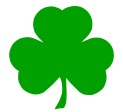 Think of us on Sunday until 11.15pm!!!!!Best of Luck from St JosephsMusic tuitionLetters to register for Music lessons for September have been sent out and there are copies in the office if needed.Please could you fill in FORM 1 (continuing music lessons) and return it to the school office by Monday 16th July.If you would like to start music lessons in September 2018 please fill in FORM 2 (beginning music lessons) and return it to the school office by Friday 20th July.   We look forward to more musical adventures in the Autumn!End of KS2 Test resultsThere will be a more detailed breakdown of results available next week.For yet another year, we have improved our performance in externally reported results! I would like to say thank you to every child for all of their hard work throughout their time at St. Joseph’s, and during this year ,and congratulate them on their achievements. I am extremely pleased with the achievements of all of our children  this year.  I would  like to thank all parents for their continued support of what we do, at home. I would also like to thank all staff for their continuous dedication and hard work to enable your children to be the best that they can be. Pre-school GraduationPre-school and their families enjoyed a beautiful graduation as many of our youngest members of our school community will be moving into reception. Scones and cream were enjoyed by all!And Finally…Don’t forget that we break up for the summer holidays at 2.30 pm next Friday 20th July.God bless                   Mrs D McLeary 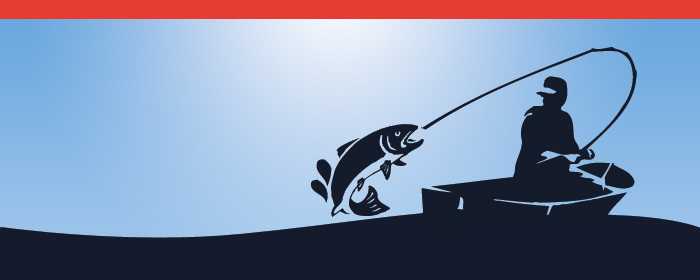  Looking Ahead…School Dates –Changes in redExpected StandardReadingPunct/Grammar/SpellingWritingMathsSt Joseph’s94%90%87%97%Spring termSpring termMonday 16th JulyMission assembly 9.10 am  Open evening 5.00 pmY6 Performance 6.00 pmTuesday 17th JulyLeaver’s Mass 9.30amThursday 19th JulyGreat to be green/ attendance assembly 9.10amLeaver’s celebration afternoon Friday 20th JulyLeaver’s assembly 9.30amBreak up 2.30pmSchool Dates -2018 - 2019School Dates -2018 - 2019School Dates -2018 - 2019Autumn Term 2018Autumn Term 2018Inset DayMonday  3 SeptemberSchool OpensTuesday  4 September3.30pmSchool Closes (half term)Thursday 25 OctoberInset DaySchool OpensFriday 26 October  Monday 5 November 2.30pmSchool Closes (Christmas)Friday 21 DecemberSpring Term 2019Spring Term 2019School OpensMonday 7  JanuaryInset DayFriday 25 January3.30pmSchool Closes (half term)Friday 15 FebruarySchool OpensMonday 25 February2.30pmSchool Closes (Easter)Friday 12 April Summer Term 2019Summer Term 2019School OpensMonday 29 AprilBank HolidayMonday 6 May3.30pmSchool Closes (half term)Friday 24 MaySchool OpensInset DayMonday 3 JuneMonday 24 June 
2.30pmSchool Closes (Summer)Inset DayFriday 19 JulyMonday 22 July